THE PARISH CHURCH OF ST MICHAEL, ALNWICK‘ALL ARE WELCOME IN THIS PLACE’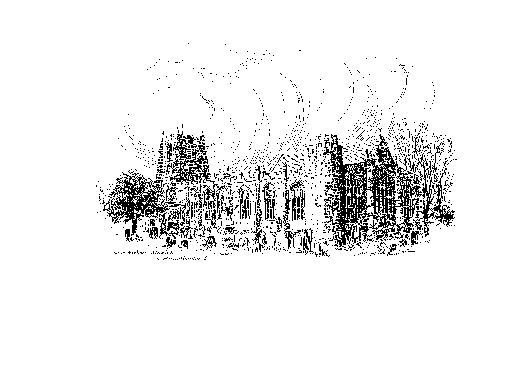 Sunday, 7th May 2023FIFTH SUNDAY OF EASTERA warm welcome to our worship today.We hope you will stay for tea/coffee after the 10.00am service.The wearing of a mask is a personal choice in St Michael’sTODAY’S WORSHIP8.30am	Holy Communion 	President & Preacher : Bishop Mark 10.00am	Parish Communion	President & Preacher : Bishop Mark2.00pm	Baptism of Isaac Andrew Guthrie6.00pm	Deanery Choral Evensong for the CoronationActs 7 : 55 –  60Stephen was the first Christian to follow his Master to execution.  The Jewish leaders found the new teaching, that the crucified and resurrected Jesus is their true Messiah, was even more dangerous and heretical than Jesus’s own life had been.John 14: 1 – 14    Jesus taught his disciples how completely he and his heavenly Father are united.  We are to believe and trust his promise, that to know him is to know God, and he is our way to the place prepared for us.HYMNS	10.00am203 		Good Christians all, rejoice and sing!622 		Dear Lord, we long to see your face448 		I come with joy, a child of God209 		Love's redeeming work is doneHYMNS 	6.00pm584 		All my hope on God is foundedPsalm 150Coronation Anthem: The mountains shall bring peace (by Joanna Forbes L'Estrange)739 		Now thank we all our God578 		The National Anthem (God save our gracious King)We are grateful to Janet Maloney and all who have formed a choir for this special occasion; and to Roger Harrison, the organist. Thank you!Please pray this week for the King, the Queen Consort and the World...

For the King
Lord God, in your power you provide for your people
and rule over them in love:
Grant to your servant Charles, our King
the spirit of wisdom and government,
that being devoted to you with his whole heart,
he may so wisely govern,
that during his reign your Church may be protected,
and Christian devotion may continue in peace;
that so persevering in good works to the end,
he may by your mercy enter your everlasting kingdom;
through Jesus Christ, your Son, our Lord. Amen.
(Based on a prayer in the 1953 Coronation Service)

For the Queen Consort
Almighty God, the fountain of all goodness:
hear our prayer and multiply your blessings
upon your servant Camilla the Queen Consort
as she offers herself with humble devotion to your service.
Defend her from all danger,
make her an example of virtue and godliness
and a blessing to the King and to his people;
through Jesus Christ our Lord. Amen.
(Based on a prayer in the 1953 Coronation Service)Intercessions
In thanksgiving and hope, let us pray to the Lord:
for Charles the King and Camilla the Queen Consort,
that they may reign with wisdom and grace;
for all those entrusted with the responsibility of government,
that they may lead with vision and discernment;
for the Church of Christ here and across these islands,
that we may bear witness to the Gospel in our lives and our worship;
for all who are hungry, homeless and living with poverty,
that their needs may not be forgotten;
for the peace of the world,
that hatred, division and conflict might be things of the past.
Sovereign Lord, hear these prayers
which we offer in thanksgiving and hope.
May we, with all your people
ever seek to follow your ways of justice, mercy and humility
until that time when we win the unfading crown of glory.
We ask this in the name of our Lord Jesus Christ.
Amen.THE WEEK AHEADTuesday, 9th May7.00am		PCC Meeting in the Parish HallWednesday, 10th             10.15am		Holy Communion2.00pm		Mothers’ Union Meeting in ChurchThursday, 11th 9.30am		Mini Michael’sSaturday 13th 4.00pm		Installation of The Reverend Christian Mitchell as Vicar of 			the Parish of Alnwick.Sunday, 14th	SIXTH SUNDAY OF EASTER 8.30am	Holy Communion	President & Preacher : Reverend Mitch10.00am	Parish Communion	President & Preacher : Reverend Mitch 6.00pm		Evening Worship	Sunday, 14th – Saturday, 20th     Christian Aid WeekLOOKING AHEADWednesday, 17th            10.15am		Holy CommunionThursday, 18th 9.30am		Mini Michael’sSaturday, 20th 10.00am		Plant Stall for Christian Aid (see over)1.00pm		Full peal of bells by St Paul’s Cathedral RingersChristian Aid Week starts next Sunday.Envelopes available in church next SundayRaffle tickets on sale throughout the week from the box office and cafe at Alnwick Playhouse,  at performance on Thursday 18th and today in church.Plant stall and refreshments at the home of Michelle and Andrew Duff, (between Barclays and Lloyds banks) Saturday 20th May 10-4pmGreener TogetherA little loo reminder.  The regulator of the Uk’s biggest water company, Thames Water, is urging us all to only ‘flush when you must’.  Cathryn Ross has gone on record as saying that our current water consumption is ‘unsustainable’.  (The average person in the UK uses about 142 litres a day).  In a recent edition of the itnewspaper she says  “The biggest thing that everybody can do to reduce their water consumption is shorter showers and not flushing the loo every time”.  __________________________________________________________________________________________________________________________________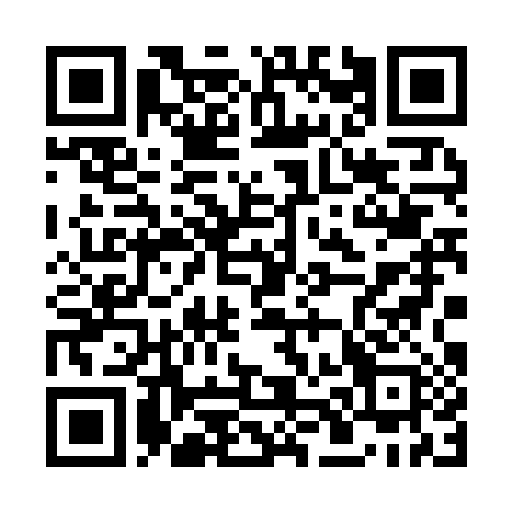 You can now give on-line to the church by scanning this QR code, or you are welcome to use our new cashless machine at the back of church.       Thanks for your support.__________________________________________________________________________________________________________________________________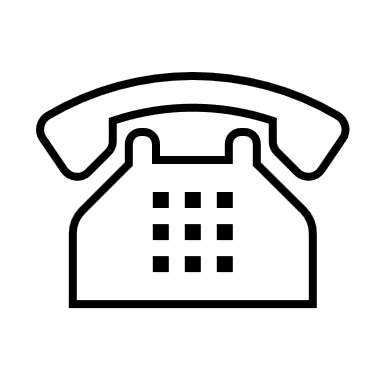                                                01665 602797Parish Website: www.alnwickanglican.comIf you are a UK taxpayer, St. Michael’s can benefit to the tune of 25p for each £1.00 donated by Gift Aid.  Please use the envelopes available at the back of church.  Thank you.The Parish of St. Michael & St. Paul is a Registered Charity, No. 1131297